COLORADO ASSOCIATION OF CONSERVATION DISTRICTS 2022 AWARDS CATEGORIES AND TIMELINES Soil and Water Conservation Society Awards (SWCS) and NRCS Earth Team Awards are presented during the CACD Annual Meeting Awards Ceremony Luncheon; Nominations and Award Selections for SWCS and NRCS awards handled by SWCS and NRCS. CACD is not involved in the nomination/selection process.NOMINEES SUBMITTED TO CACD ARE NOT ELIGIBLE IF THEY HAVE WON THE AWARD IN THE LAST THREE YEARSAward Nominations to CACD to be submitted to CACD via email:Attn: ED, Bobbi Ketels – bobbi@coloradoacd.orgNominations for Employee of the Year to be submitted directly to:CO Conservation District Employees Association (CCDEA)c/o Vanessa McCracken or Gretchen RankEmail: ccdea2020@gmail.com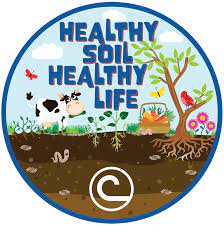 AwardDue DateCommentsCONSERVATION EDUCATOR OF THE YEAR
Nominated by Conservation Districts to watersheds for vote.Open to all educators, teachers, or non-teachers.Watershed winners submitted to CACD by nominating DistrictsOctober 1stEducator’s Background &AccomplishmentsCONSERVATION DISTRICT OF THE YEAR
Nominated by Conservation Districts to watersheds for vote.Application to indicate why the best district.Watershed winners submitted to CACD by nominating DistrictsOctober 1stDistrict’s AccomplishmentsCONSERVATION DISTRICT EDUCATIONPROGRAM OF THE YEAR	
Nominated by Conservation Districts to watersheds for vote.Watershed winners submitted to CACD by nominating Districts
October 1stEd Program Background& AccomplishmentsCONSERVATION POSTER CONTEST~                     2022 Poster Theme:“Healthy Soil, Healthy Life” CD State Entries Judged at CACD Annual Meeting by  General Membership and AM Attendees. CD is responsible to get the nominated posters to the CACD Annual Meeting.Day One:By 8:00 AM@ the CACD Annual MeetingCACD submits poster contest winners (1st, 2nd, 3rd) to NACD by December 1st.  Must have parent’s signed permission to compete at National level.CONSERVATIONIST OF THE YEAR~Nominated to CACD by each Watershed; Conservation Districts are responsible for submitting nominations at watershed meetings. Each watershed then may nominate l MembershipYEAR" up to one in each of the four categories:Farmer, Rancher, Forestry/Mining, and Outstanding Small Acreage ~ Under 100 Acres 
Watershed winners submitted to CACD by nominating DistrictsOctober 1stFarmer:Rancher:Small Acreage:Forestry/Mining:SHERMAN BLACH MEMORIAL PHOTO CONTESTJudged at Annual Meeting in 4 Categories:Conservation PracticesClose Up ConservationConservation in ActionAg/Conservation Across AmericaDistricts to submit nominations directly to CACDOctober 1stCACD Awards Committee submits photo contest winners to NACD by December 1st.OUTSTANDING SUPERVISOR AWARD*Nominations submitted by Districts directly to CACD. October 1stBackground & accomplishments of SupervisorOUTSTANDING LEGISLATOR AWARD(Senator and Representative Awards) Nominations made by CACD Lobbyist and awarded by CACD Legislative Committee.October 1stHouse of Representatives:	
Senate:CONSERVATION HALL OF FAME AWARDFounded in honor of Gerald Mathes; ballot process by CACD and CSCB for service in Conservation in Colorado. (Nominees may be deceased or living.) Inductee nominations from Districts submitted directly to CACD Awards Committee.*Supervisors not eligible if they have already won this award in the past.October 1stCACD Hall of Fame Award: Nominee’s background and accomplishments.OUTSTANDING DISTRICT EMPLOYEE
Nominations by Districts submitted directly to theCO Employee’s Association.October 1stRecognition by CCDEA OUTSTANDING PARTNER OF THE YEARNominations by Districts submitted to Watershed for Vote & Then submitted to CACDOctober 1stPartner Nominee’s background and accomplishments.